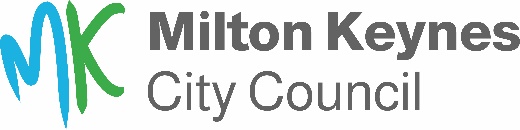 Some parents choose to provide education for their children at home instead of sending them to school full-time. When parents withdraw their child from school to home educate, the name of the child can only be deleted from the admissions register when the parents inform the school in writing as provided by section 8 (1)(d) of the Education (Pupil Registration) (England) Regulations 2006. Pupil detailsPupil detailsPupil detailsName of SchoolName of SchoolPupils namePupils nameDate of birthDate of birthSexSexChosen ethnicityChosen ethnicityLanguage(s) spoken and/or languages spoken at homeLanguage(s) spoken and/or languages spoken at homeSEN needs (please specify)SEN needs (please specify)Date last attended schoolDate last attended schoolReason for non-attendance (if applicable)Reason for non-attendance (if applicable)Family detailsFamily detailsFamily detailsParent(s)/carer(s) nameParent(s)/carer(s) nameEmail addressEmail addressContact numbersContact numbersHome address Home address Sibling detailsSibling detailsDetail professional involvement, i.e., Social Worker or Virtual SchoolDetail professional involvement, i.e., Social Worker or Virtual SchoolSchool informationSchool informationSchool informationDate withdrawn from school Date withdrawn from school Confirm why the parents have elected to home educate:Confirm why the parents have elected to home educate:Confirm current levels of attainment across the core and foundation subjects:Confirm current levels of attainment across the core and foundation subjects:Confirm dates and details of any home visit(s) or welfare checks undertaken by school:Confirm dates and details of any home visit(s) or welfare checks undertaken by school:Please detail any concerns, to include any known safeguarding concerns.Please refer to the safeguarding webpage and toolkits that may support schools:Safeguarding | Milton Keynes City Council (milton-keynes.gov.uk)Please detail any concerns, to include any known safeguarding concerns.Please refer to the safeguarding webpage and toolkits that may support schools:Safeguarding | Milton Keynes City Council (milton-keynes.gov.uk)Please confirm if you have submitted a MARF and the date it was sent.Please confirm if you have submitted a MARF and the date it was sent.Further information and school observationsFurther information and school observationsFurther information and school observationsThis box will expand – please provide as much information as possibleThis box will expand – please provide as much information as possibleThis box will expand – please provide as much information as possibleReturn the written notification from parent with this form to:homeed@milton-keynes.gov.uk Return the written notification from parent with this form to:homeed@milton-keynes.gov.uk Return the written notification from parent with this form to:homeed@milton-keynes.gov.uk Name of person completing form Date